МИНИСТЕРСТВО ОБРАЗОВАНИЯ, НАУКИ И МОЛОДЕЖНОЙ ПОЛИТИКИ РЕСПУБЛИКИ КОМИ 
ГОСУДАРСТВЕННОЕ ПРОФЕССИОНАЛЬНОЕ ОБРАЗОВАТЕЛЬНОЕ УЧРЕЖДЕНИЕ
«Сосногорский железнодорожный техникум»МЕТОДИЧЕСКАЯ РАЗРАБОТКА учебного занятия по междисциплинарному курсу МДК 04.01. Проводник пассажирского вагона профессионального модуля ПМ. 04 Выполнение работ по одной или нескольким профессиям рабочих, должностям служащихспециальности 43.02.06 Сервис на транспорте (по видам транспорта)Автор: Балтаг Светлана Александровна – заместитель директора по производственному обучению, преподаватель специальных дисциплинСосногорск 2017ТЕХНОЛОГИЧЕСКАЯ КАРТА УРОКАМеждисциплинарный курс – МДК 04.01. Проводник пассажирского вагонаГруппа - № 318Тема урока – ОРГАНИЗАЦИЯ РАБОТЫ ПРОВОДНИКА ПАССАЖИРСКОГО ВАГОНАТип урока – урок систематизации знаний (общеметодологической направленности, вид урока: урок-игра)Цель урока – дидактическая: научить структурировать полученные знания, проверить навыки практического применения изученного материала; образовательная - создание условий для самооценки учеников, развитие логического мышления, творческих способностей, навыков самостоятельной работы, умения работать в группе, развитие умения обобщения, систематизации знаний.Задачи урока: 1. Повторить и систематизировать изученный материал.2. Проверить уровень выполнения самостоятельной внеаудиторной работы.3. Проверить умение объяснять особенности деятельности проводника пассажирского вагона.4. Развивать навыки анализа действий проводника пассажирского вагона в штатных и нештатных ситуациях.5. Развивать навыки самооценки и самоанализа обучающихся.В процессе урока проверяется уровень сформированности следующие компетенции:ПРИЛОЖЕНИЕ АОРГАНИЗАЦИОННАЯ ЧАСТЬ УРОКАПРИЛОЖЕНИЕ БОСНОВНАЯ ЧАСТЬ УРОКАПРИЛОЖЕНИЕ ВПродолжение ПРИЛОЖЕНИЯ ВОФОРМЛЕНИЕ ДОСКИ ДЛЯ ПРОВЕДЕНИЯ РЕФЛЕКСИИ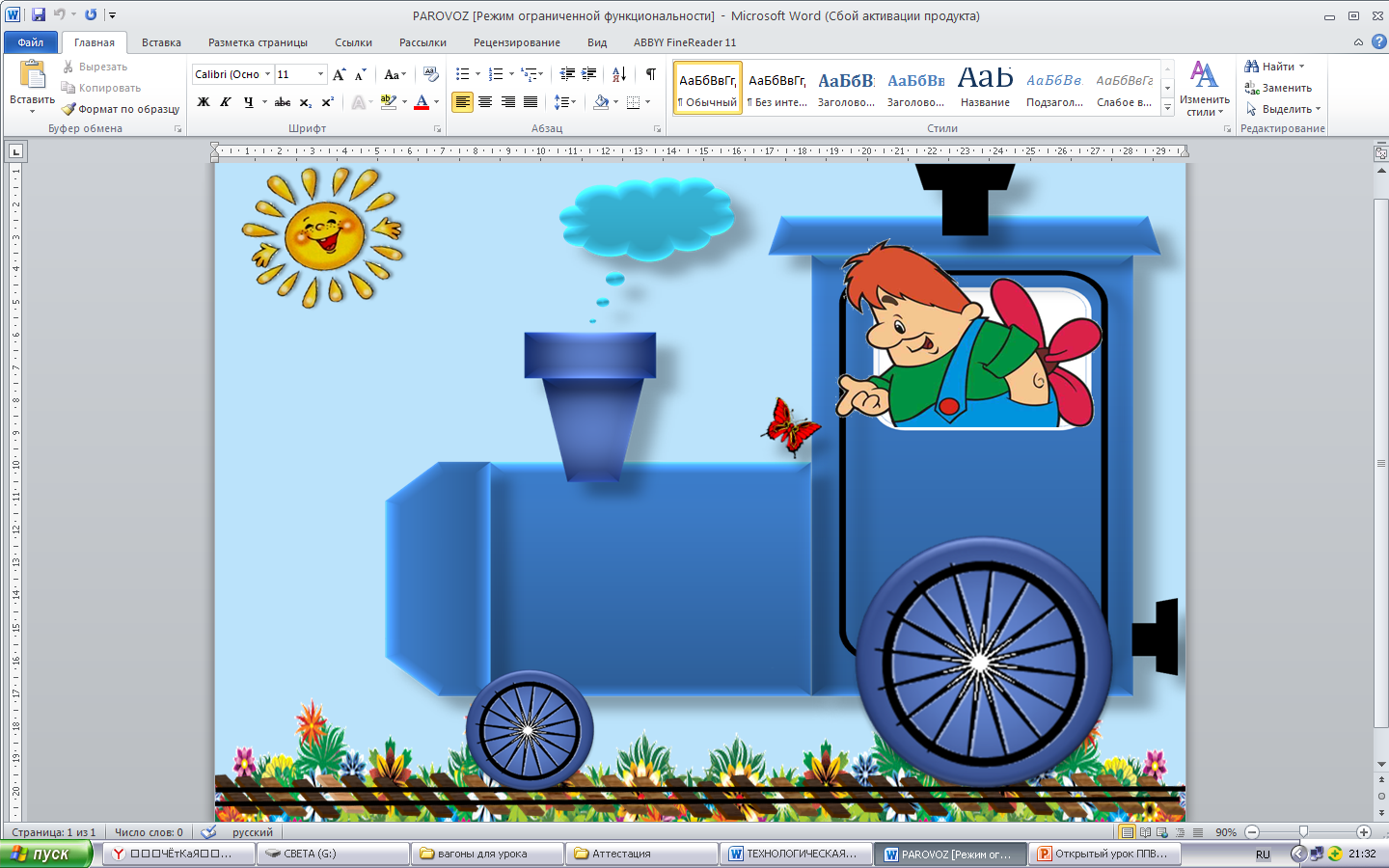 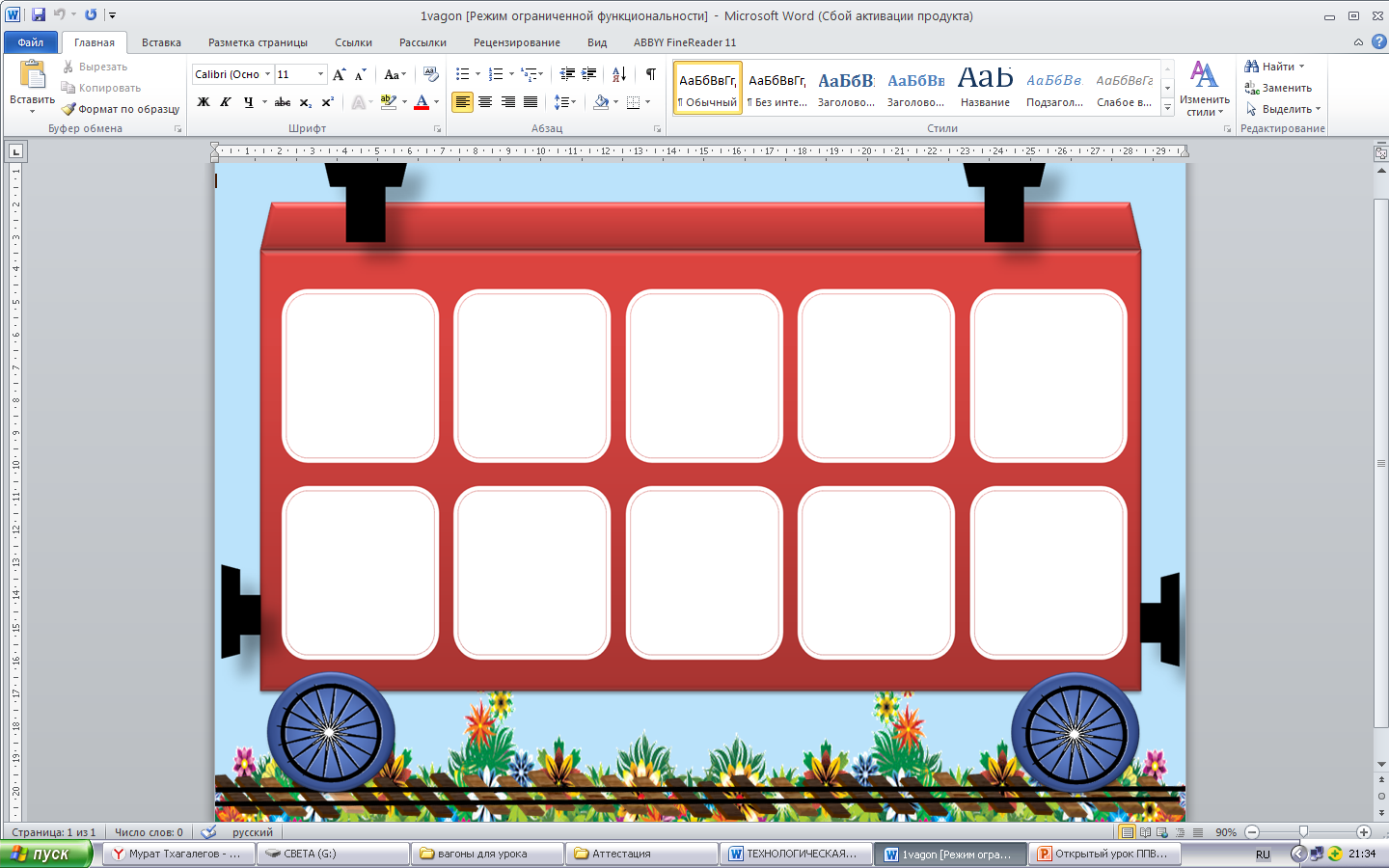 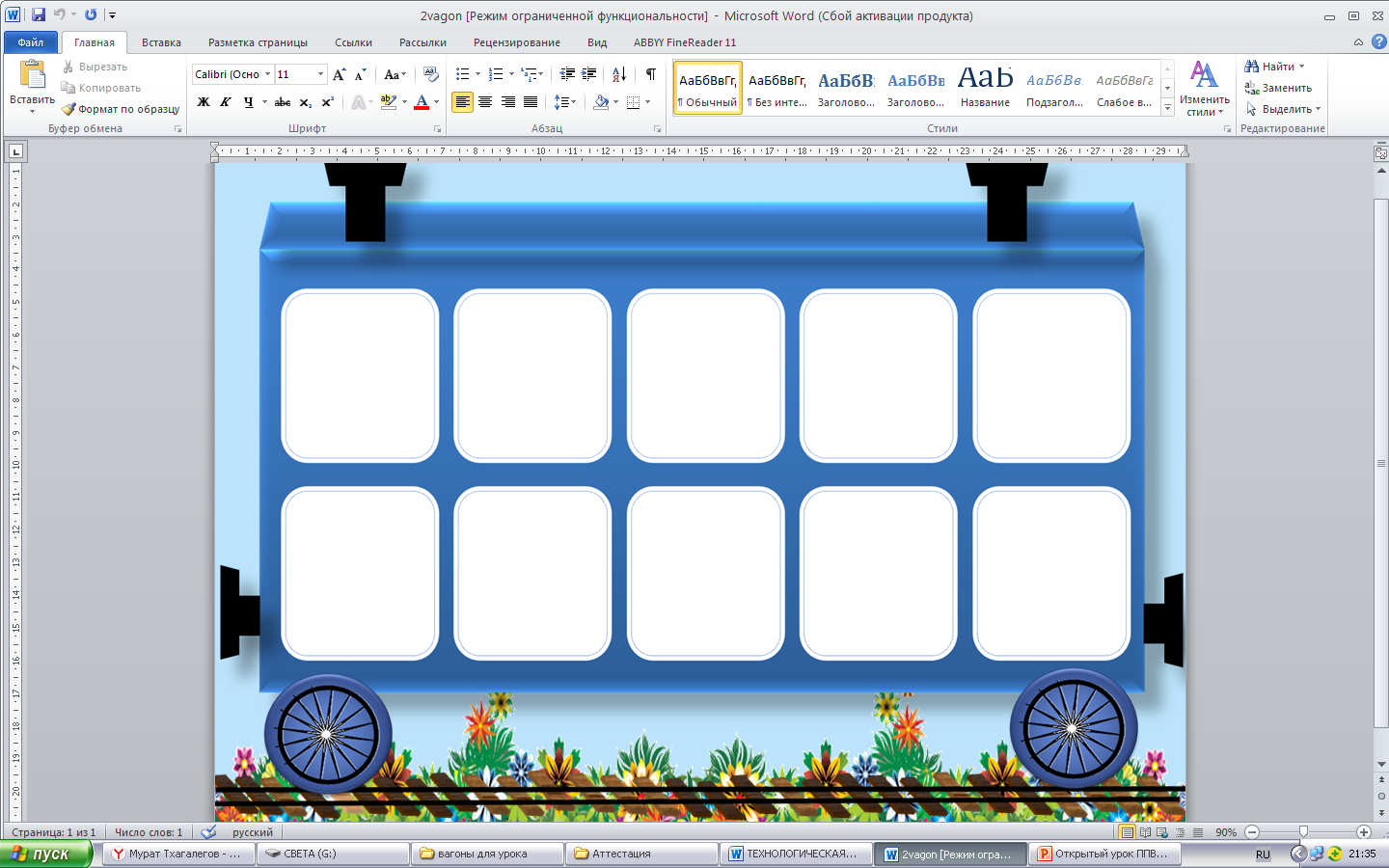 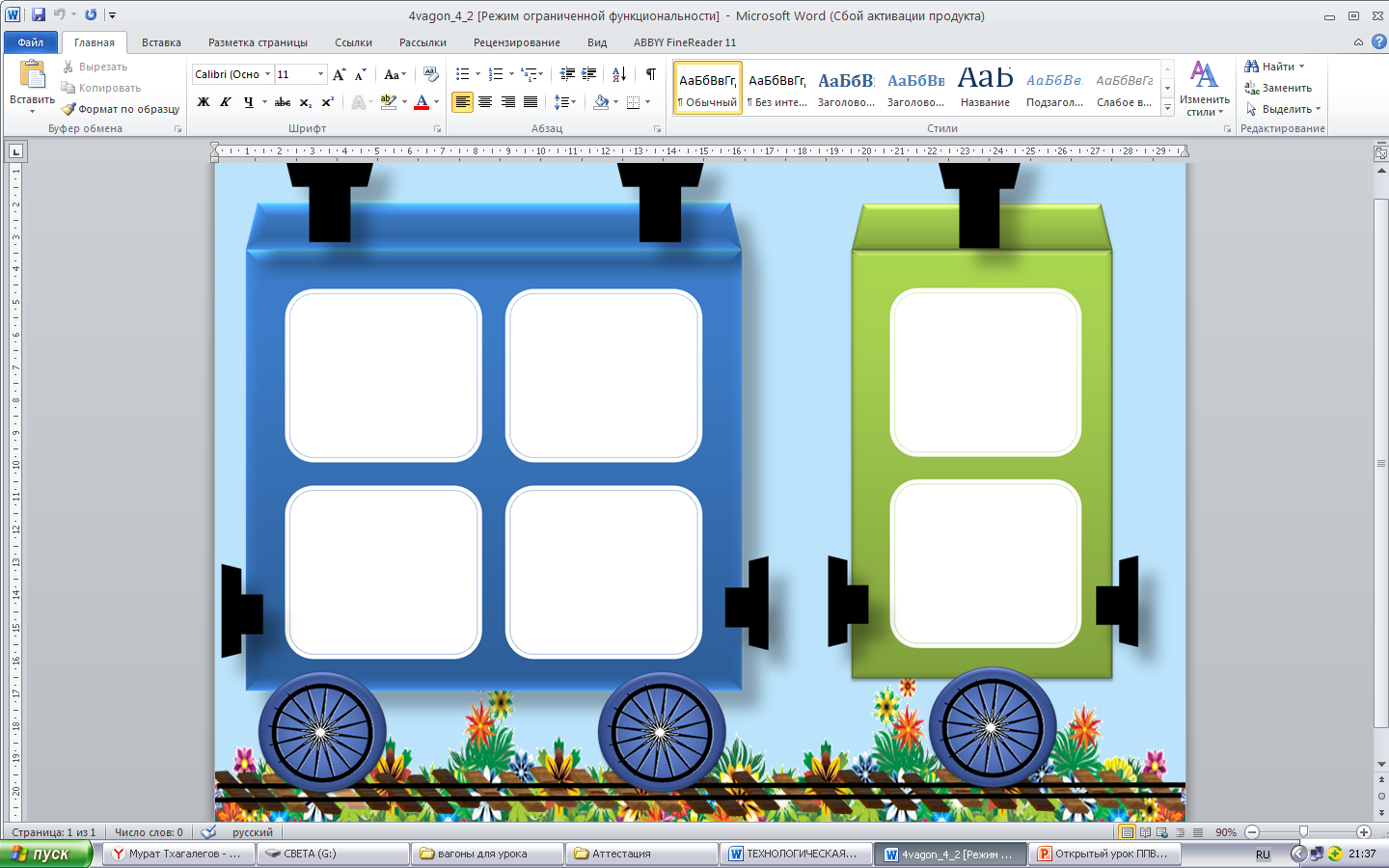 Профессиональные компетенцииОбщие компетенцииПК 4.3. Обслуживать пассажиров в вагоне пассажирского поезда внутреннего и международного сообщения в пути следования.ОК 1. Понимать сущность и социальную значимость своей будущей профессии, проявлять к ней устойчивый интерес.ПК 4.4. Обеспечивать комфортность и безопасность проезда пассажиров в вагоне.ОК 2. Организовывать собственную деятельность, выбирать типовые методы и способы выполнения профессиональных задач, оценивать их эффективность и качество.ПК 4.5. Наблюдать за техническим состоянием вагона и его оборудования в пути следования.ОК 3. Принимать решения в стандартных и нестандартных ситуациях и нести за них ответственность.ПК 4.6. Обслуживать приборы отопления, принудительной вентиляции и кондиционирования воздуха, электрооборудование, холодильные установки.ОК 6. Работать в коллективе и в  команде, эффективно общаться с коллегами,руководством, потребителями.ОК 7. Брать на себя ответственность за работу членов команды (подчиненных), за результат выполнения заданий.Деятельность преподавателяДеятельность обучающихсяРезультатыФормируемые УУДЭтап 1. Мотивация к учебной деятельности Этап 1. Мотивация к учебной деятельности Этап 1. Мотивация к учебной деятельности Этап 1. Мотивация к учебной деятельности Проверяет готовность обучающихся к уроку.Озвучивает тему урока.Создает эмоциональный настрой на эффективную работу на уроке.Демонстрируют готовность к началу занятия.Получение мотивации к учебной деятельности.Самоопределение (Л).Установление и поддержание контактов с другими людьми (К).Этап 2. Актуализация и фиксирование индивидуального затруднения в пробном действииЭтап 2. Актуализация и фиксирование индивидуального затруднения в пробном действииЭтап 2. Актуализация и фиксирование индивидуального затруднения в пробном действииЭтап 2. Актуализация и фиксирование индивидуального затруднения в пробном действииМотивирует обучающихся к пробному учебному действию и его самостоятельное осуществление.Представляет членов жюри, разъясняет их обязанности.Проверяет выполнение домашнего задания (смотри Приложение А).Принимают к сведению сообщение преподавателя.Представляют результат домашнего задания командой: название, девиз, эмблема команды.Представлены команды.Проявление познавательного интереса к изучаемым областям знаний и видам учебной и практической деятельности (Л).Управление собственным речевым поведением (К).Владение устной речью (К).Умение передавать информацию в устной форме (П).Этап 3. Выявление места и причины затрудненияЭтап 3. Выявление места и причины затрудненияЭтап 3. Выявление места и причины затрудненияЭтап 3. Выявление места и причины затрудненияОбъявляет цель урока.Принимают к сведению цель урока.Осознание необходимости систематизации полученных знаний.Определение целей общения (К).Определение функций участников (К).Постановка учебных целей (Р).Преобразование учебной задачи в практическую (Р).Этап 4. Построение проекта выхода из затрудненияЭтап 4. Построение проекта выхода из затрудненияЭтап 4. Построение проекта выхода из затрудненияЭтап 4. Построение проекта выхода из затрудненияДемонстрирует порядок выполнения заданий.Принимают к сведению последовательность выполнения заданий.Обучающиеся ознакомлены с порядком выполнения задания и готовы активно участвовать в учебной деятельности.Учебно-познавательный интерес (Л).Анализ условий достижения цели (Р).Выбор эффективных путей и средств достижения целей (Р).Выделение альтернативных способов достижения цели (Р).Этап 5. Реализация построенного проектаЭтап 5. Реализация построенного проектаЭтап 5. Реализация построенного проектаЭтап 5. Реализация построенного проектаПредлагает выполнить серию заданий (смотри Приложение Б).Выполняют предложенную серию заданий.Обучающиеся демонстрируют уровень сформированности профессиональных и общих компетенций.Осознание ответственности за общее дело (Л).Проявление познавательного интереса к изучаемым областям знания и видам учебной и практической деятельности (Л).Эмпатия (Л).Анализ, синтез, сравнение, обобщение, аналогия, сериация, классификация (П).Структурирование знаний (П).Умение передавать информацию в устной и письменной форме (П).Выбор наиболее эффективных способов решения поставленных задач (проблем) в зависимости от условий (П).Умение контролировать свое время и управлять им (Р).Оценка правильности выполнения действия, осознание качества и уровня усвоения учебного материала (Р).Преодоление препятствий (трудностей) (Р).Организация групповых обсуждений и обмена знаниями (К).Умение брать на себя инициативу в организации совместного действия  (деловое лидерство) (К).Участие в диалоге, коллективном обсуждении (К).Этап 6. Рефлексия учебной деятельности на уроке(состоит из двух этапов: внешней оценки – объявление результатов жюри, внутренней – оценивание обучающимися)Этап 6. Рефлексия учебной деятельности на уроке(состоит из двух этапов: внешней оценки – объявление результатов жюри, внутренней – оценивание обучающимися)Этап 6. Рефлексия учебной деятельности на уроке(состоит из двух этапов: внешней оценки – объявление результатов жюри, внутренней – оценивание обучающимися)Этап 6. Рефлексия учебной деятельности на уроке(состоит из двух этапов: внешней оценки – объявление результатов жюри, внутренней – оценивание обучающимися)Дает слово жюри для объявления результатов занятия.Предлагает обучающимся оценить свою деятельность при помощи смайликов, размещаемых в таблице на доске (состав из вагонов и паровоза) (смотри Приложение В).Принимают к сведению результаты жюри.Оценивают свою деятельность на занятии (свое психоэмоциональное состояние, мотивацию своей деятельности в занятии, взаимодействие с преподавателем, одногруппниками).Подведены итоги занятия.Проведена внешняя и внутренняя оценка деятельности обучающихся на уроке.Внутренняя позиция обучающегося (Л).Самооценка на основе критерия успешности (Л).Рефлексия способов и условий действия (П).Эмпатия (Л).Адекватное понимание причин успеха/неуспеха в учебной деятельности (Л).Оценка своих действий по способу действия и результату (Р).Осуществление познавательной рефлексии по отношению к решению учебно- познавательных задач (Р).Умение выражать свои мысли (К).Контроль и оценка процесса и результатов деятельности (П).План урокаПрименение ИКТ на урокеРабота проводится в малых группах (командах). Все обучающиеся разделены на четыре команды, каждая  команда придумывает заранее себе название. В процессе урока командам даются задания, за каждое верно выполненное задание команды получают определенное количество баллов, в случае дополнения ответов команда может заработать дополнительный балл. В конце урока подвести итоги, та команда, где больше всего баллов получает оценку «5», меньше всего баллов – оценку «3». Прибавляются баллы за дополнительные ответы.Преподаватель представляет членов жюри, которые будут следить за ходом урока и за уровнем знаний и демонстрацией умений команд.Члены жюри: Вокуева Анна Евгеньевна – заместитель директора по ТО;Пашкова Ангелина Борисовна – методист;Абушенко Елена Евгеньевна – преподаватель иностранного языка (немецкий).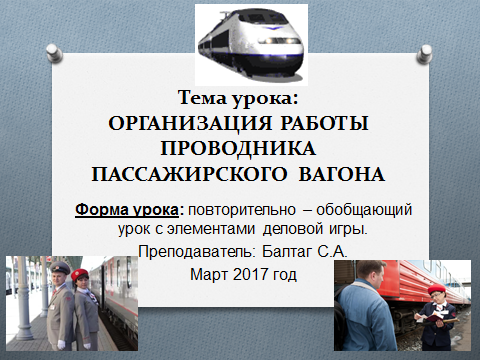 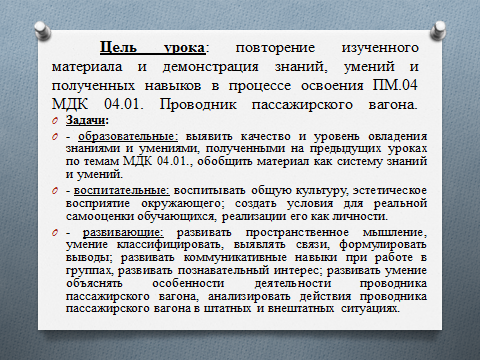 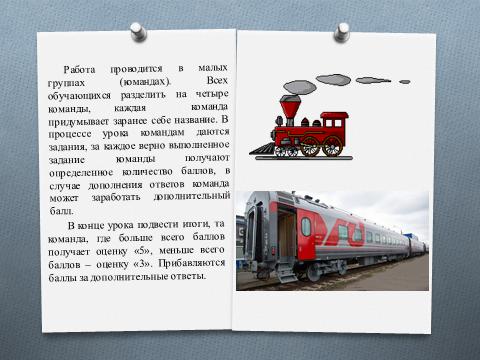 1 задание: ДОМАШНЕЕ ЗАДАНИЕКоманды за две недели до планируемого урока получили задание от преподавателя: разбиться на 4 команды, каждая команда должна придумать название, которое должно содержать слово (или словосочетание, или смысл) из работы проводника пассажирского вагона. Кроме этого каждая команда должна придумать свой девиз в стихотворной форме (можно четверостишье), в котором название команды будет уже заложено, а также каждая команда должна придумать себе эмблему в форме круга (размер устанавливает преподаватель), в которой будут учтены такие требования: точность, четкость, краткость и полнота мысли, эстетика оформления, внешний вид эмблемы (как смотрится), подбор цветовой палитры. Во время урока каждая команда представляет членам жюри свое домашнее задание (порядок выступления команд определить жеребьевкой). После выступлений жюри выставляет оценки по следующим критериям:1 балл – название команды;1 балл – девиз;1 балл – эмблема (+ 1 балл – внешний вид эмблемы, + 1 балл – оригинальность представления своей команды).Максимальное количество баллов за 1 задание – 5 баллов.Время для представления каждой команды своего домашнего задания 2 минуты. Общее время на это задание – 10 минут.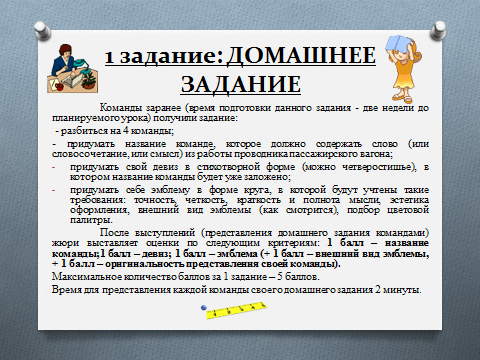 План урокаПрименение ИКТ на урокеПрименение ИКТ на уроке2 задание: ОТДЫХ С ПОЛЬЗОЙ ДЛЯ УМА (РЕБУСЫ)Каждой команде выдаются ребусы с зашифрованными терминами. Команды обсуждают, разгадывают термины и сопоставляют их: как можно увязать эти термины в работе проводника (составляют предложение). За каждый верно отгаданный ребус команды зарабатывают 1 балл + 1 балл за составленное предложение (максимально 4 балла). Время выполнения 4 минуты, общее затраченное время – 5 минут.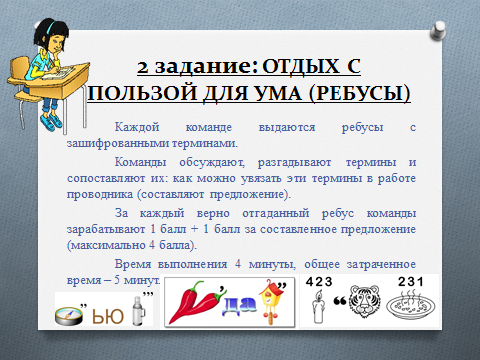 Ребус № 1                                                                                                                      Ребус № 2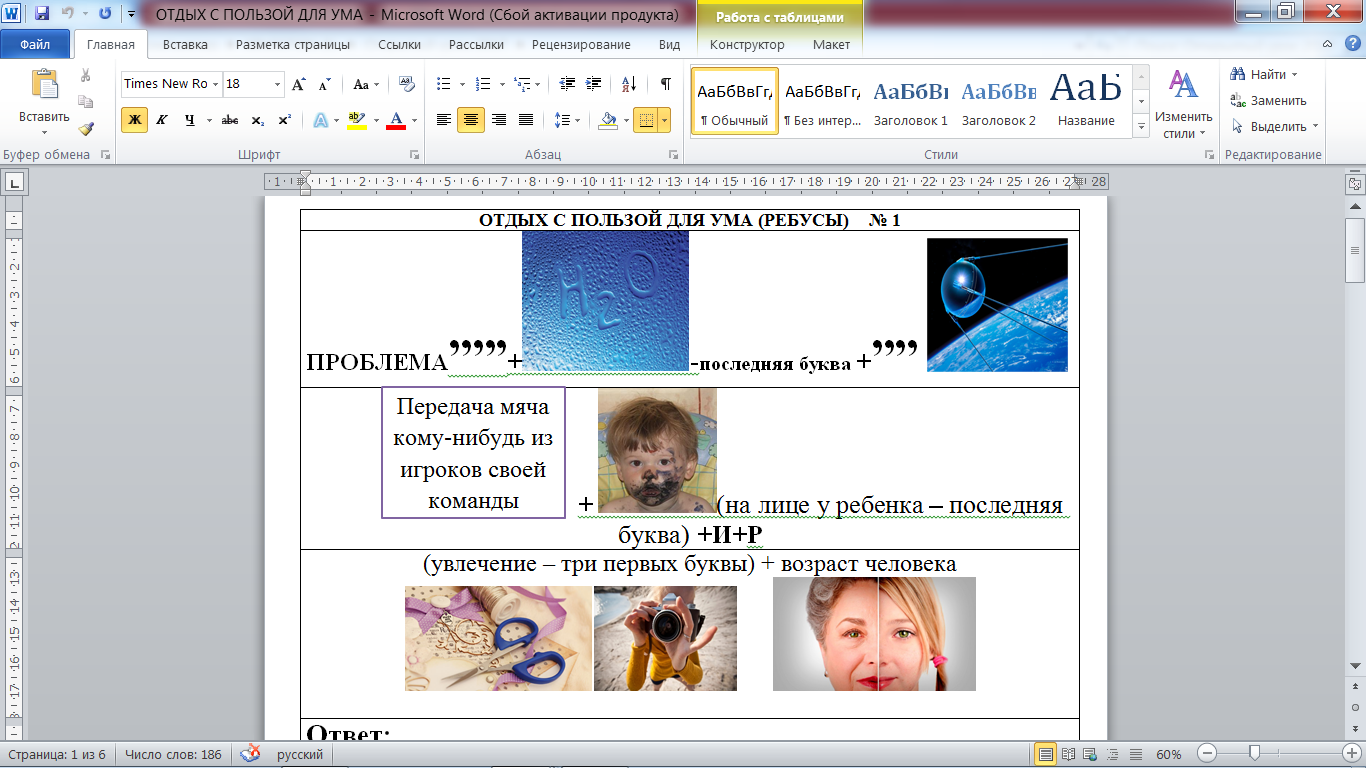 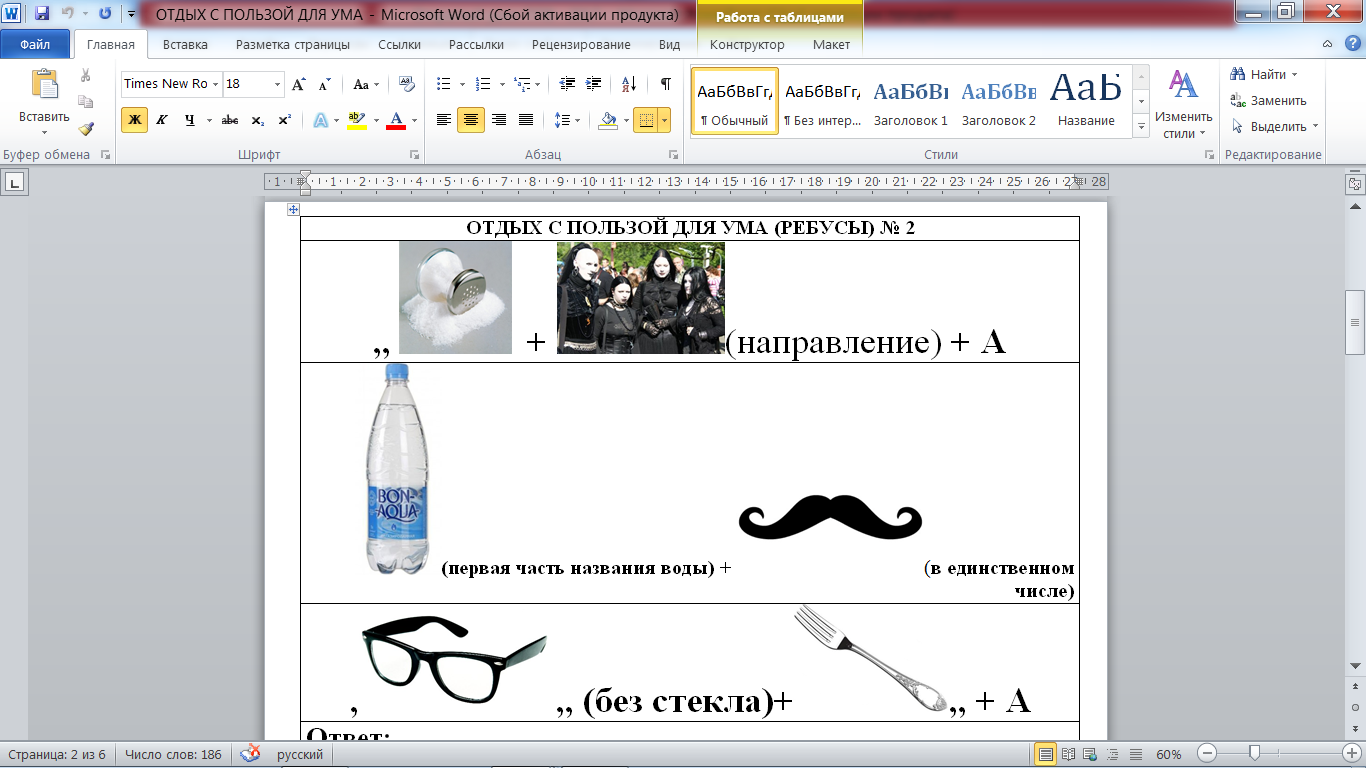 Ребус № 3                                                                                                                  Ребус № 4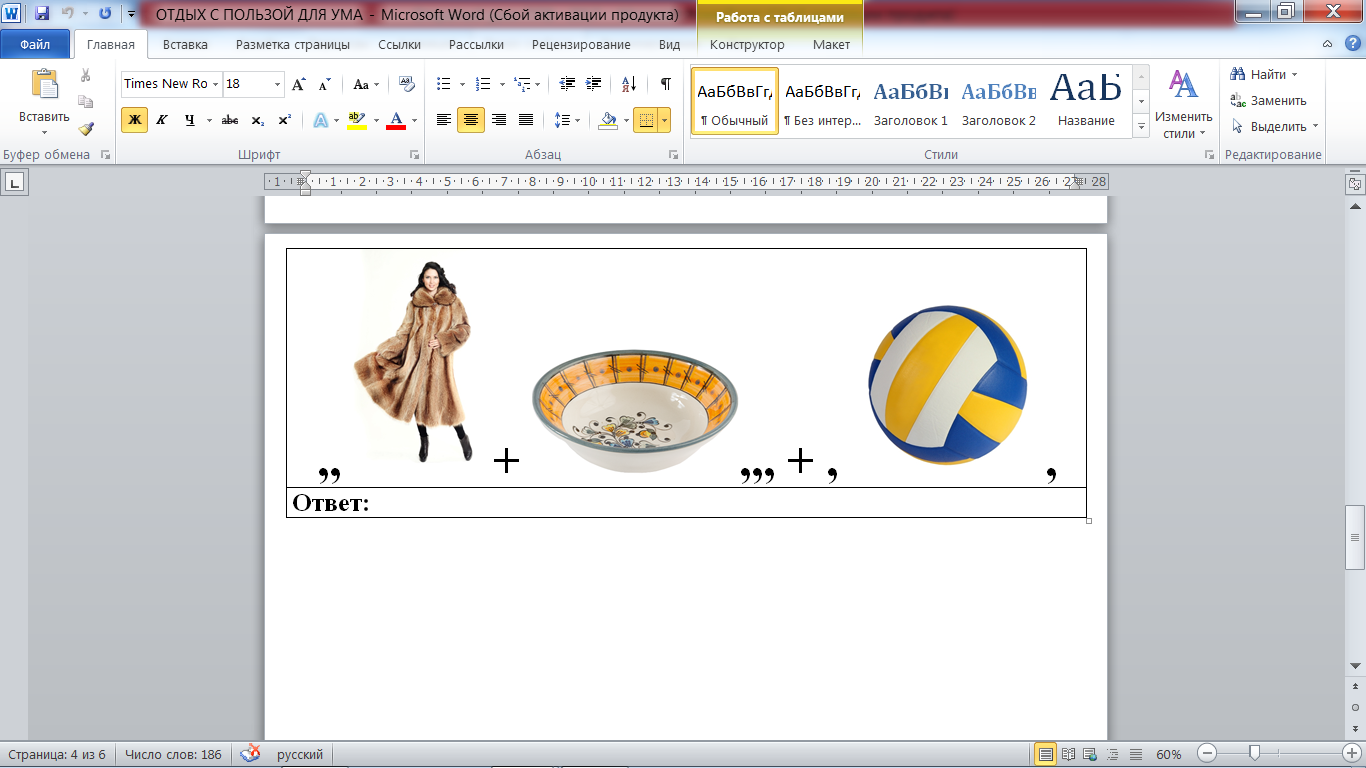 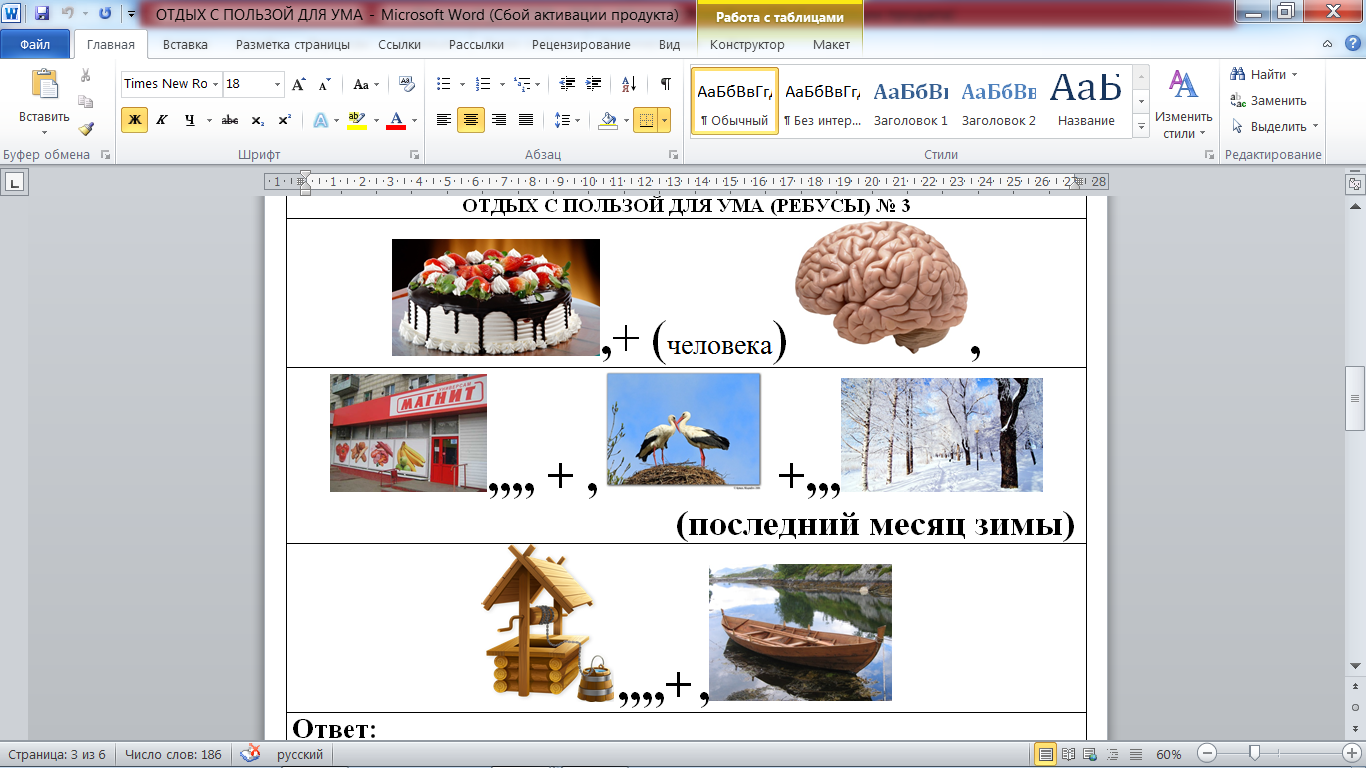 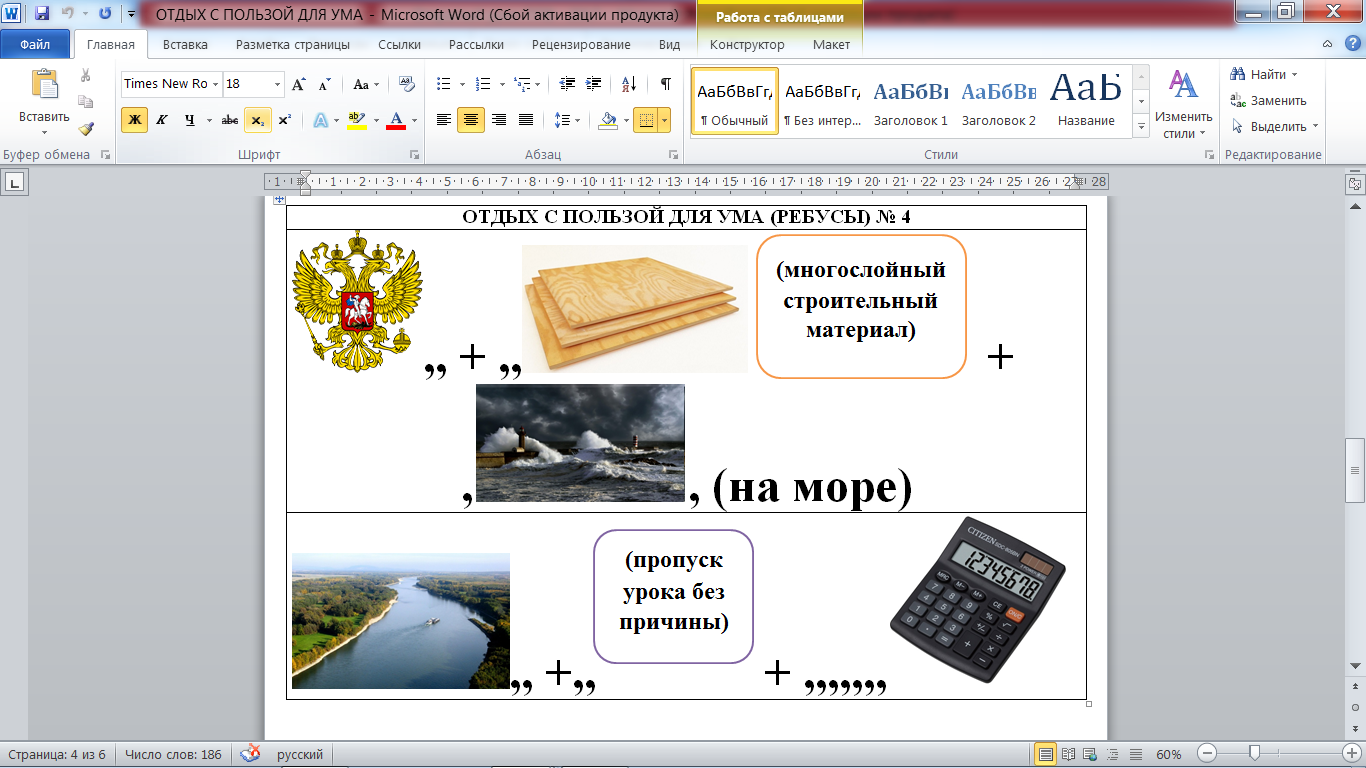 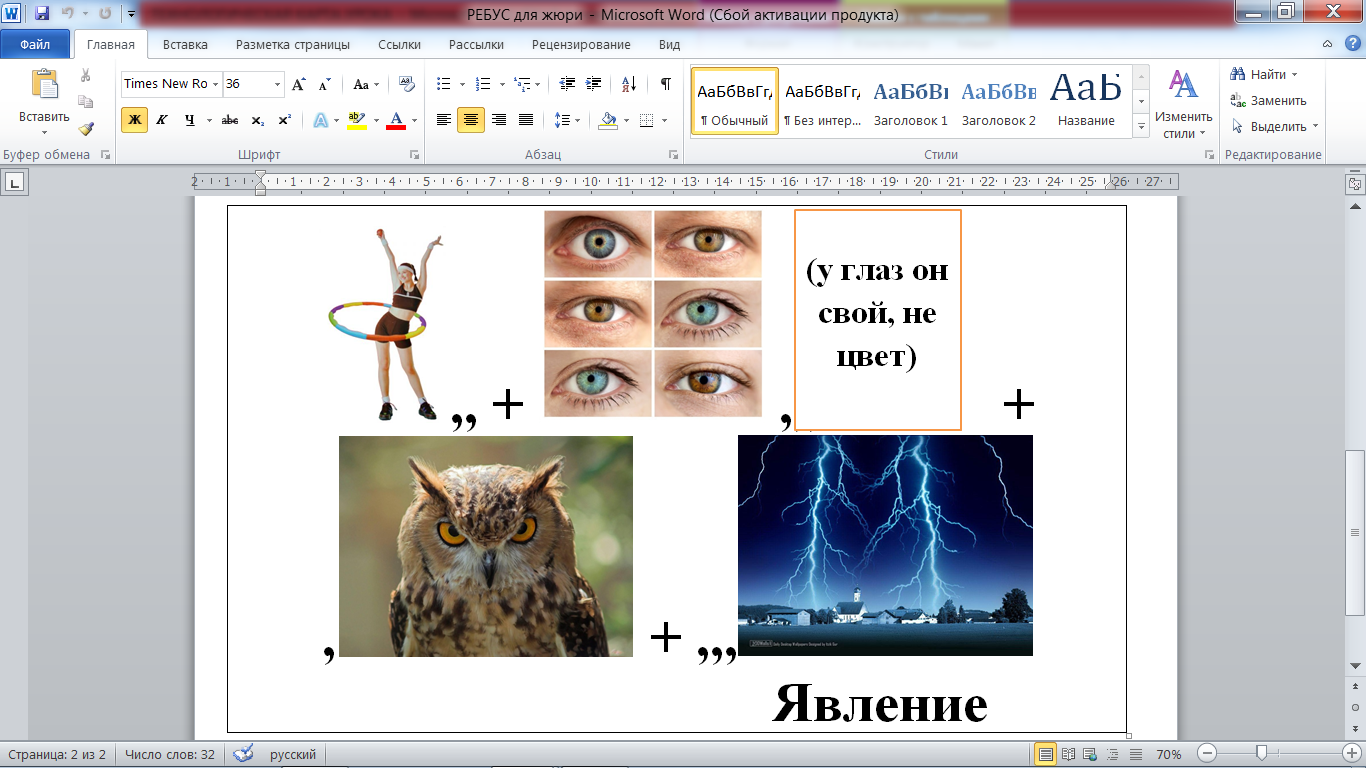 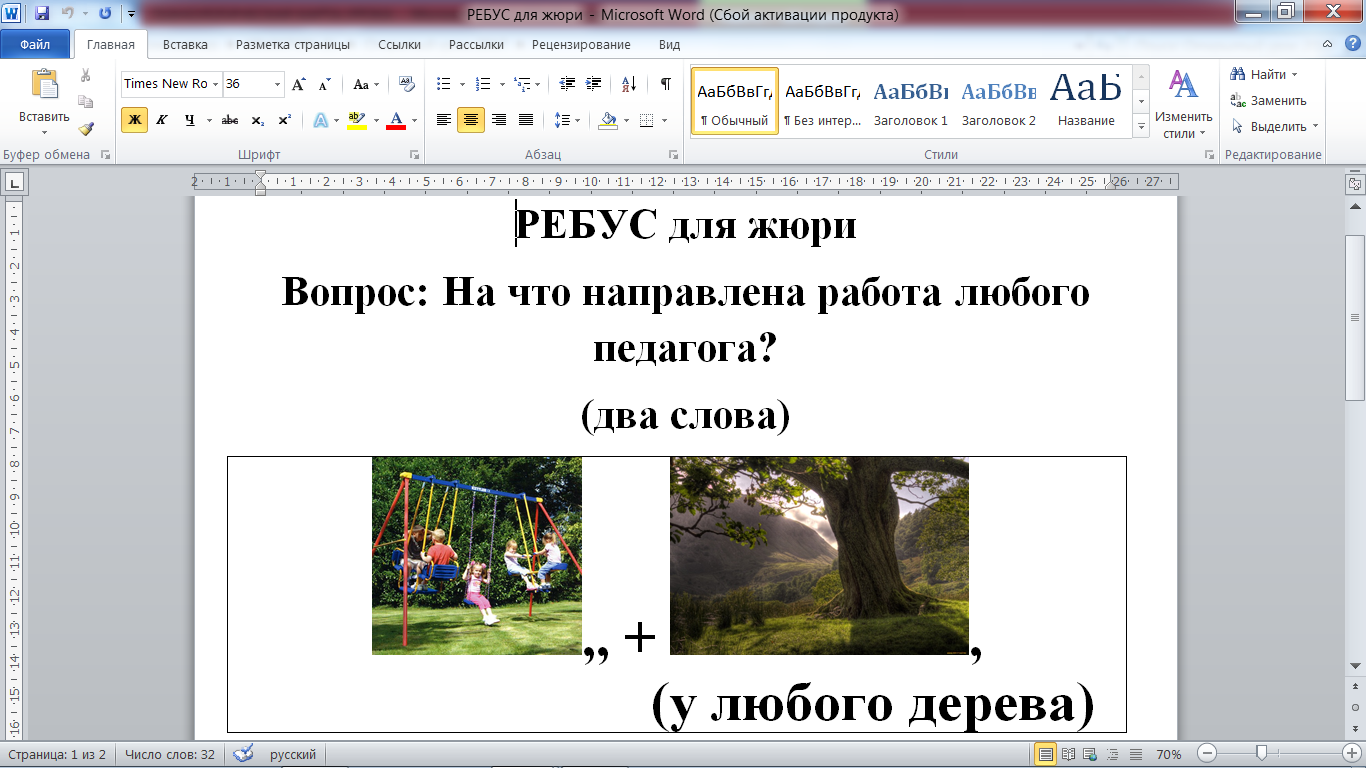 Ребус № 1                                                                                                                      Ребус № 2Ребус № 3                                                                                                                  Ребус № 4Ребус № 1                                                                                                                      Ребус № 2Ребус № 3                                                                                                                  Ребус № 43 задание: ФОРМЕННАЯ ОДЕЖДА ПРОВОДНИКА ПАССАЖИРСКОГО ВАГОНАВ этом задании каждой команде предлагается выбрать на представленных слайдах соответствие или несоответствие форменной одежды проводника пассажирского вагона (обязательно указать, что не соответствует; если полностью соответствует, то просто указать – соответствует). На предложенном бланке команды заполняют пронумерованные строчки (каждая строчка соответствует представленному слайду). Ответ командой не обсуждается, заполняют участники команды по очереди. Форменная одежда старого образца принимается как не действующий вариант. Время выполнения – 15 минут.Бланк для заполнения: (ответы для жюри)          Остальные слайды см. на диске Приложение Открытый урок 2017.3 задание: ФОРМЕННАЯ ОДЕЖДА ПРОВОДНИКА ПАССАЖИРСКОГО ВАГОНАВ этом задании каждой команде предлагается выбрать на представленных слайдах соответствие или несоответствие форменной одежды проводника пассажирского вагона (обязательно указать, что не соответствует; если полностью соответствует, то просто указать – соответствует). На предложенном бланке команды заполняют пронумерованные строчки (каждая строчка соответствует представленному слайду). Ответ командой не обсуждается, заполняют участники команды по очереди. Форменная одежда старого образца принимается как не действующий вариант. Время выполнения – 15 минут.Бланк для заполнения: (ответы для жюри)          Остальные слайды см. на диске Приложение Открытый урок 2017.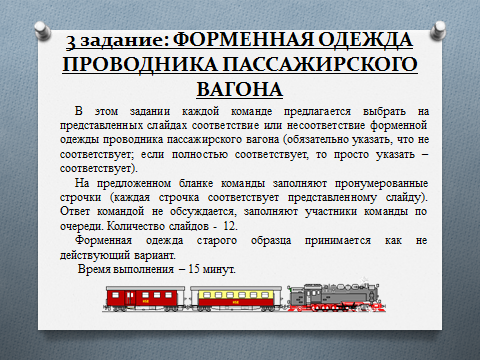 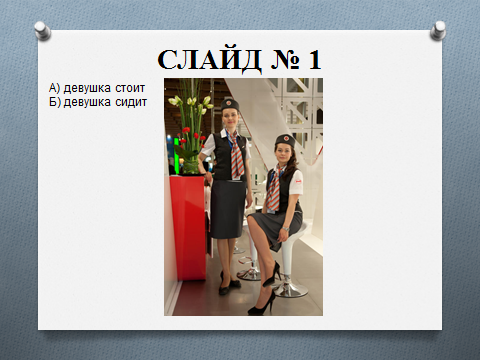 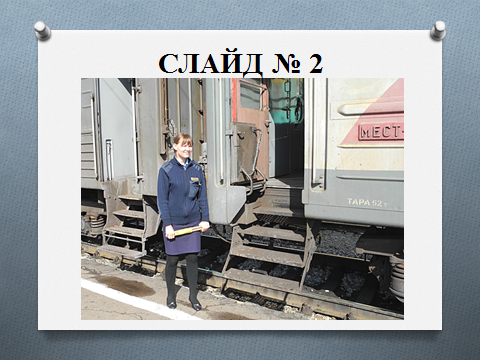 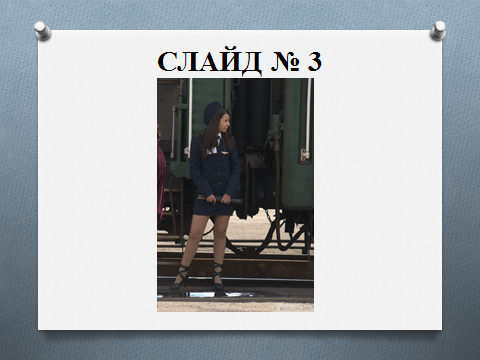 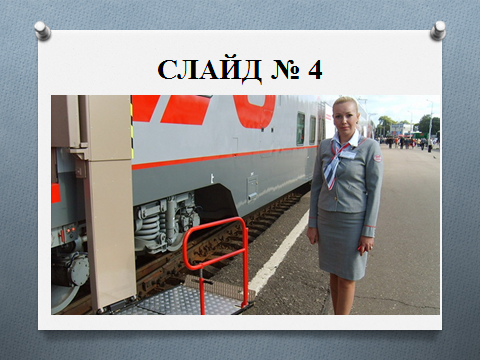 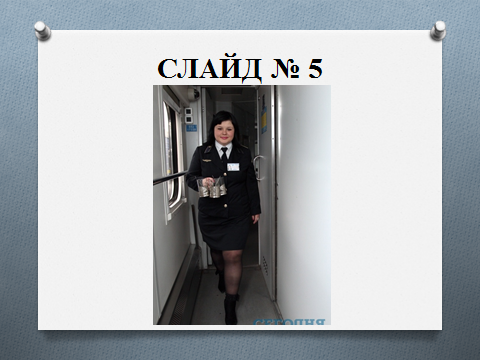 4 задание: УСТРОЙСТВО ПАССАЖИРСКОГО ВАГОНАВ данном задании каждой команде предлагается назвать по предложенным рисункам узлы, элементы, детали, системы пассажирского вагона. Ответы команды дают в определенной последовательности (последовательность определяется путем жеребьевки). Отвечают участники внутри команды по очереди (первый круг один участник от команды, второй круг – другой и т.д.), второй круг - команды сами определяют право ответа. В итоге каждая команда в этом задании должна дать ответ на 6 элементов, систем, узлов, деталей вагона. Ответ дается устно, сразу, как появится рисунок, время на раздумье – нет (ответ должен быть максимально точным). За каждый правильный ответ команда зарабатывает 1 балл, максимальное количество баллов в этом задании – 6 баллов. Время выполнения - 15 минут.     Бланк для заполнения: (ответы для жюри)     Остальные слайды см. на диске Приложение Открытый урок  2017.4 задание: УСТРОЙСТВО ПАССАЖИРСКОГО ВАГОНАВ данном задании каждой команде предлагается назвать по предложенным рисункам узлы, элементы, детали, системы пассажирского вагона. Ответы команды дают в определенной последовательности (последовательность определяется путем жеребьевки). Отвечают участники внутри команды по очереди (первый круг один участник от команды, второй круг – другой и т.д.), второй круг - команды сами определяют право ответа. В итоге каждая команда в этом задании должна дать ответ на 6 элементов, систем, узлов, деталей вагона. Ответ дается устно, сразу, как появится рисунок, время на раздумье – нет (ответ должен быть максимально точным). За каждый правильный ответ команда зарабатывает 1 балл, максимальное количество баллов в этом задании – 6 баллов. Время выполнения - 15 минут.     Бланк для заполнения: (ответы для жюри)     Остальные слайды см. на диске Приложение Открытый урок  2017.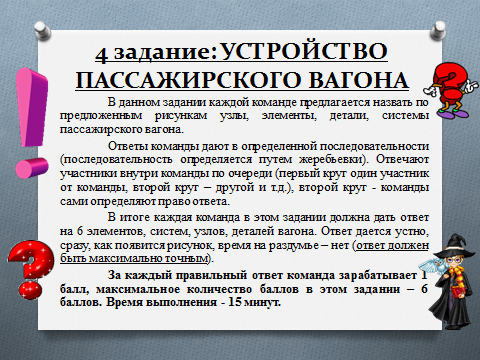 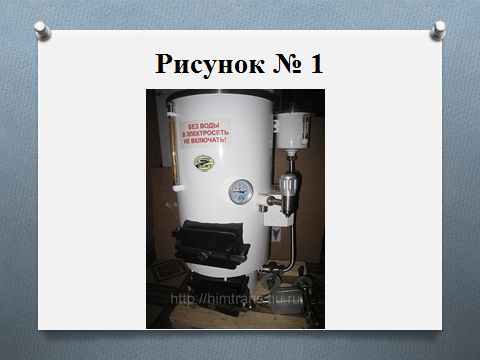 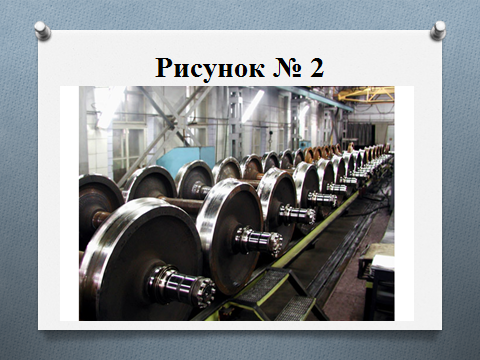 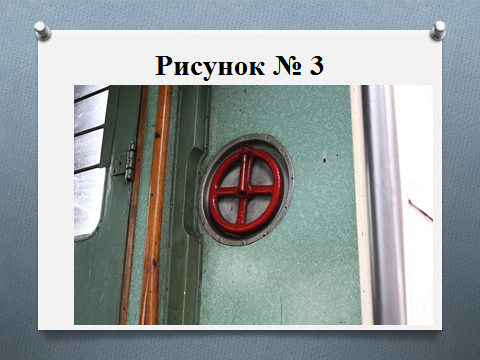 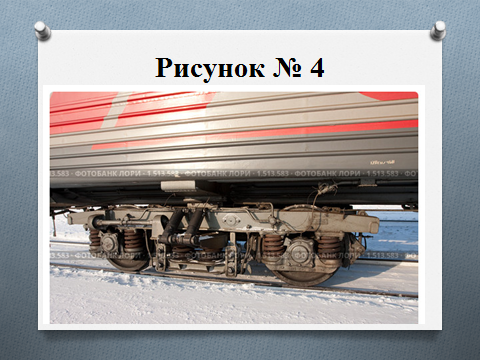 5 задание: СИТУАЦИИ В ВАГОНЕВ пути следования, в любом вагоне и поезде могут возникать различные конфликтные и нестандартные ситуации с пассажирами, а также аварийные и нештатные ситуации с вагоном. Поэтому, каждой команде предлагаются задания – кейсы (каждая команда сама вытягивает свой кейс), в которых спрятана ситуация, возникшая с вагоном или с пассажиром. Каждая команда находит решение для данной ситуации и дает по очереди ответ (ответ должен быть максимально подробным и полным). Ответы демонстрировать по необходимости при помощи схем. Время для обсуждения 5 минут. Общее время на задание – 20 минут. За полный и правильный ответ  по одному кейсу – 4 балла (минус 1 балл – за неточность, минус 1 балл – ответ дан не полностью).5 задание: СИТУАЦИИ В ВАГОНЕВ пути следования, в любом вагоне и поезде могут возникать различные конфликтные и нестандартные ситуации с пассажирами, а также аварийные и нештатные ситуации с вагоном. Поэтому, каждой команде предлагаются задания – кейсы (каждая команда сама вытягивает свой кейс), в которых спрятана ситуация, возникшая с вагоном или с пассажиром. Каждая команда находит решение для данной ситуации и дает по очереди ответ (ответ должен быть максимально подробным и полным). Ответы демонстрировать по необходимости при помощи схем. Время для обсуждения 5 минут. Общее время на задание – 20 минут. За полный и правильный ответ  по одному кейсу – 4 балла (минус 1 балл – за неточность, минус 1 балл – ответ дан не полностью).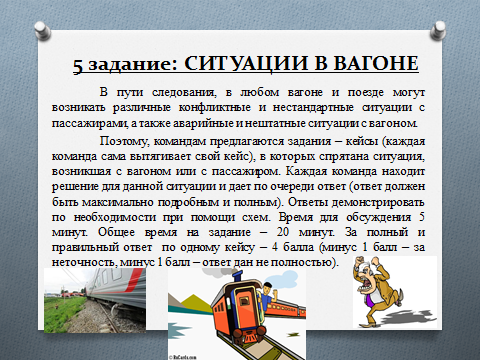 Задания по нештатным ситуациям с вагономЗадания по нештатным ситуациям с вагономЗадания по нештатным ситуациям с вагономЗадания по нештатным ситуациям с пассажиромЗадания по нештатным ситуациям с пассажиромЗадания по нештатным ситуациям с пассажиромПлан урокаПрименение ИКТ на урокеРЕФЛЕКСИЯПосле завершения выполнения заданий, пока жюри подводит итоги и подсчитывает баллы, обучающимся предлагается провести рефлексию.Рефлексия — это самоанализ, самооценка, "взгляд внутрь себя". Применительно к урокам, рефлексия — это этап урока, в ходе которого обучающиеся самостоятельно оценивают свое состояние, свои эмоции, результаты своей деятельности.Поэтому, вам предложено дать самоанализ результата своей деятельности на данном уроке. На доске, вы видите вагоны и локомотив, а на столе смайлики с обозначением результата деятельности. Выберите определенный смайлик и прикрепите на своем вагончике, это поможет нам сформулировать получаемый результат, определить цели дальнейшей работы и скорректировать ее. Также обучающимся предложено дать характеристику урока: сложности в уроке, положительные стороны урока, совместно разобрать вопросы, в которых возникали затруднения.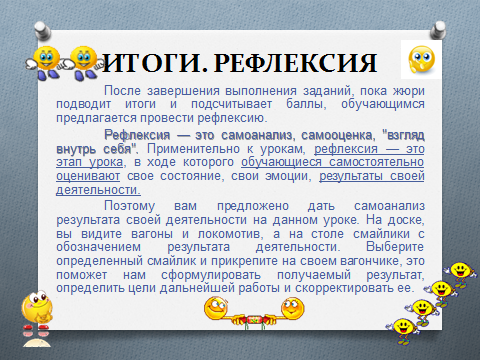 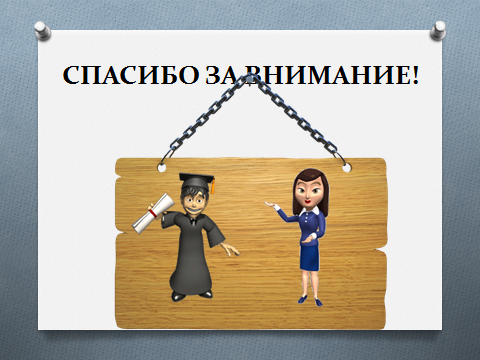 